V2 – Reduktion von SilberoxidMaterialien:		Duran-Reagenzglas, Gasbrenner, Glimmspan, Stativ und KlemmeChemikalien:		SilberoxidDurchführung:	Ein Spatel Silberoxid wird in das Duran-Reagenzglas gegeben. Das Reagenzglas wird mithilfe einer Stativklemme befestigt. Das Silberoxid wird mit dem Gasbrenner erhitzt. Gleichzeitig wird ein Glimmspan an die Reagenzglasöffnung gehalten.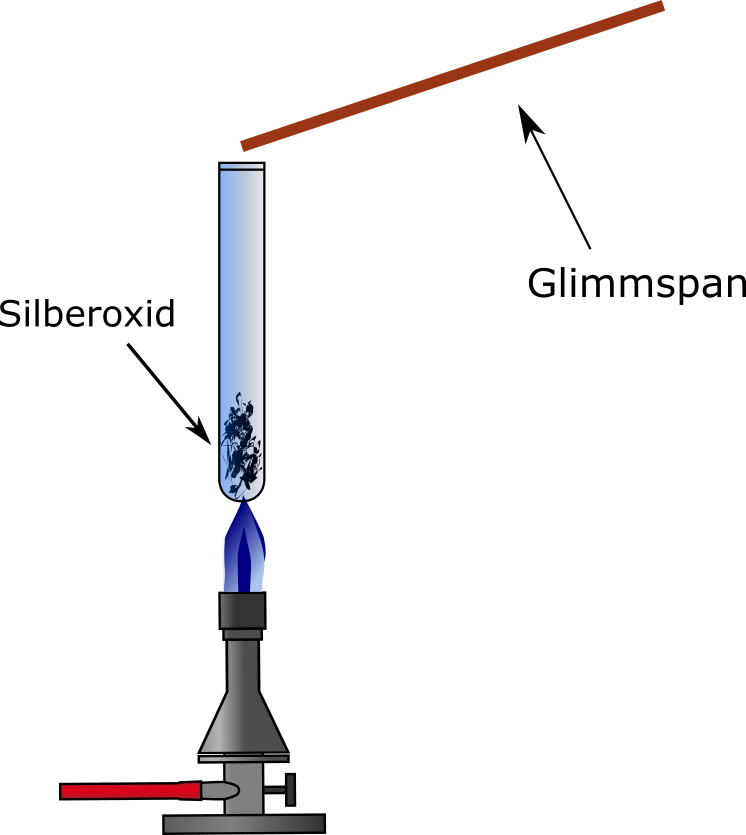 Abb. 3: Aufbau Reduktion von SilberoxidBeobachtung:	Der Glimmspan glimmt leicht auf, ein weißlicher Feststoff entsteht.	Deutung:	Das Silberoxid wird thermisch zu elementarem Silber und Sauerstoff gespalten.Entsorgung:	Das Reaktionsgemisch wird im Feststoffabfall entsorgt. Das elementare Silber kann aus Kostengründen auch gesammelt werden.Literatur:	Sommer, S., http://netexperimente.de/chemie/28.html (Zuletzt abgerufen am 25.07.2016)GefahrenstoffeGefahrenstoffeGefahrenstoffeGefahrenstoffeGefahrenstoffeGefahrenstoffeGefahrenstoffeGefahrenstoffeGefahrenstoffeSauerstoffSauerstoffSauerstoffH: 270-280H: 270-280H: 270-280P: 244-220-370+376-403P: 244-220-370+376-403P: 244-220-370+376-403SilberSilberSilberH: -H: -H: -P: -P: -P: -SilberoxidSilberoxidSilberoxidH: 272-314H: 272-314H: 272-314P: 210-301+330+331-305+351+338-309+310P: 210-301+330+331-305+351+338-309+310P: 210-301+330+331-305+351+338-309+310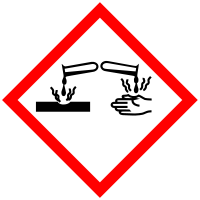 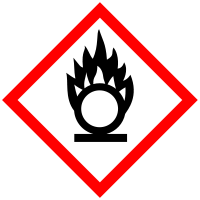 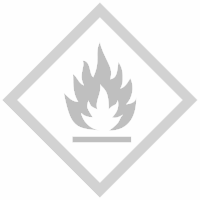 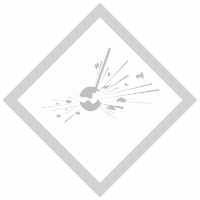 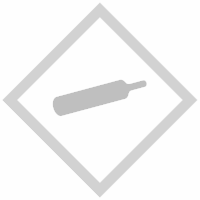 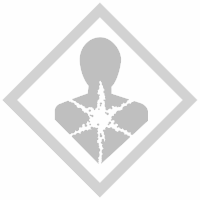 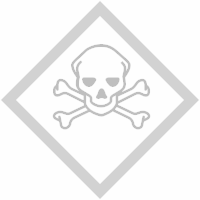 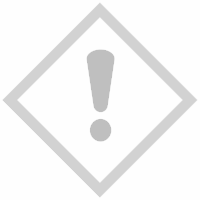 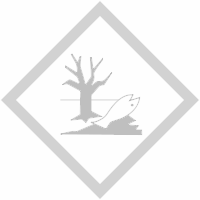 